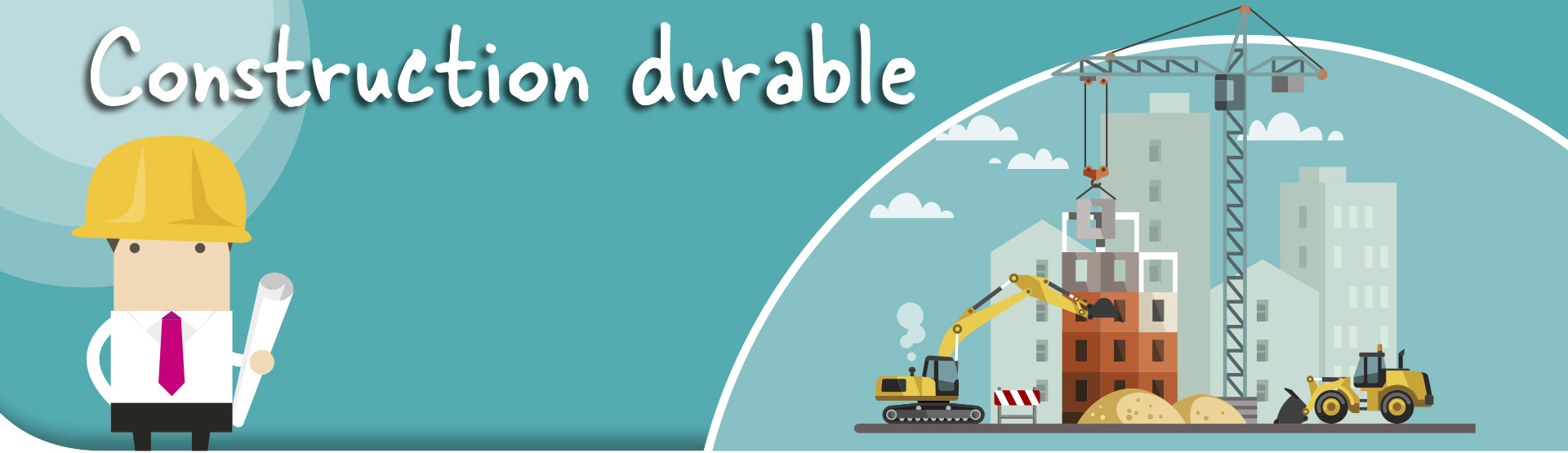 Intégrer une clause sociale dans vos marchés publics ? C’est très SIMPLE ! Consultez notre CHECK-LIST Décembre 2020Intitulé du marché : …………………………………………………………………………………………………………………………………………………Pouvoir adjudicateur :…………………………………………………………………………………………………………………………………………………Auteur de projet :…………………………………………………………………………………………………………………………………………………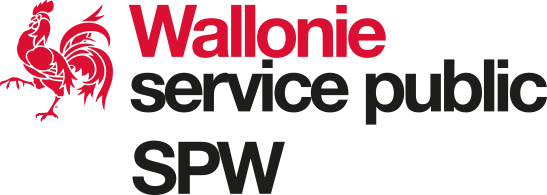 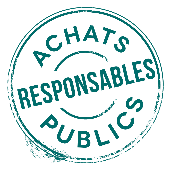  Contacter votre facilitateur clauses sociales :Pour les auteurs de projetUnion wallonne des Architectes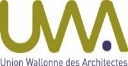 clausessociales@uwa.be - +32 (0)81 728 427Pour le SPW et les OIP régionaux 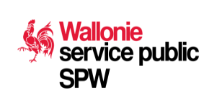 Service Public de Wallonieclausessociales@spw.wallonie.be Pour les sociétés de logement de Service publicSociété Wallonne du Logement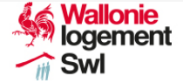 Direction Marchés publics et Droit immobilierclausessociales@swl.bePour les pouvoirs locauxPour tous les pouvoirs locauxService Public de Wallonie
Intérieur et Action sociale - Direction des Marchés Publics et du Patrimoine 
marchespublics.pouvoirslocaux@spw.wallonie.be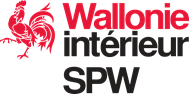 Pour Villes et communes, CPAS, zones de polices et de secours, intercommunales et SLSP affiliées, membres de l’UVCW 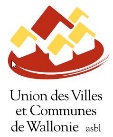 marchespublics@uvcw.be 081/24.06.75Pour les entreprises Pour les entreprises « classiques »Confédération Construction wallonneclausessociales@ccw.be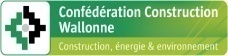 02/545.57.22 ou 02/545.59.55Pour les entreprises d’économie sociales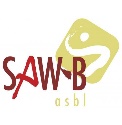 Solidarité des Alternatives wallonnes et bruxelloisesclausessociales@saw-b.be 071/53.28.30Informations à transmettre à votre facilitateur :Adresse du chantier ?Montant estimé du marché ?Durée estimée du marché sur chantier ?Type de travaux ?Marché de bâtiment ou de voirie ? La nature des travaux ?Travaux spécifiques ? Désamiantage Travaux d’impétrants / régiesRestauration patrimonialeAménagement d’espaces vertsServices / étudesTravaux nécessitant des agréments particuliersTravaux de nuit Informations transmises par le facilitateurClause sociale possible/obligatoire ?Aide au choix de la clause sociale : Clause sociale flexible ? de formation ? réservation de marché ?Nombre d’heures de formation et/ou pourcentage de sous-traitance à l’économie socialeCout maximum de la clause sociale à intégrer dans le métréIntégrer la clause sociale dans votre cahier spécial des chargesPour la clause de réservation de marché, passez directement au point 4.2Clause sociale flexible ou de formation = condition d’exécutionClauses types à « copier-coller » dans les clauses administratives de votre cahier spécial des charges.Intégrer le nombre d’heure de formation et le % conseillé en cas de sous-traitance à l'économie sociale (si clause sociale flexible) Indiquer le prix maximum de la clause dans le métré ! = poste à remboursement / somme à justifier (CCTB), non soumis à concurrence, non soumis à révision. Le montant donné est toujours HTVA Via le portail des Marchés Publics : https://marchespublics.wallonie.be/home/pouvoirs-adjudicateurs/passer-un-marche-public-responsable/quels-sont-les-clauses-et-outils-specifiques-a-chaque-type-de-marche/marches-de-travaux.htmlClauses à copier-coller + annexesArbre décisionnelRéférences juridiquesCoordonnées des facilitateursSi vous utilisez le Cahier des Charges Type Bâtiment 2022 (CCTB) : Les textes concernant la clause sociale repris dans le Tome A Clauses administratives, sont systématiquement inclus dans le corps de texte de chaque article concerné. Ces textes sont téléchargeables sur le site : http://batiments.wallonie.be CCTB – Tome A Clauses administrativesLes prescriptions de clauses sociales sont uniquement d’application dans le cas où la clause sociale est activée par prescription au Cahier Spécial des Charges du marché sous le titre « A2.1 Objet – Type du marché ».CCTB – Clauses techniques Poste à créer « 02.25.1a / somme à justifier » = Prix maximum de la clause sociale : impératif qu’il apparaisse dans le métré !Si vous utilisez le logiciel 3PLes clauses sont proposées au niveau de « nos dispositions additionnelles type » (en phase « Procédure »).Via le bouton « 3P », vous avez directement accès à la liste des textes à intégrer dans le cahier des charges suivant le type de clause sociale à appliquerNe pas oublier d’adapter le nombre d’heures, le % sous-traitance et le métréPassez au point 5Réservation de marché, adjudicataire = entreprise écon. Sociale insertionClauses types à « copier-coller » dans les clauses administratives de votre cahier spécial des charges.Via le portail des Marchés Publics : https://marchespublics.wallonie.be/home/pouvoirs-adjudicateurs/passer-un-marche-public-responsable/outils-relatifs-aux-clauses-sociales-dans-les-marches-publics-de-travaux.htmlVia le Cahier des Charges Type Bâtiment 2022 (CCTB), les textes sont systématiquement inclus dans le corps de texte de chaque article concerné : http://batiments.wallonie.beLes prescriptions de clauses sociales sont uniquement d’application dans le cas où la clause sociale est activée par prescription au Cahier Spécial des Charges du marché sous le titre « A2.1 Objet – Type du marché ».Faire parvenir la copie de la notification des travaux à votre facilitateur après l’exercice de la tutelle, le cas échéant.Cela nous permettra de réactiver le réseau des facilitateurs clauses sociales pour l’accompagnement de l’entreprise adjudicataire ainsi que de l’adjudicateur lors de l’exécution du marché Joindre également le cahier spécial des charges, le métré et les annexesRappeler à l’entreprise l’existence des obligations Clause sociale dans l’ordre de commencer les travauxFixer la date de mi-chantierContrôle à la mi-chantier de la bonne exécution de la clause sociale Une pénalité anticipative de 4% du montant attribué du marché est prévue en cas d’inexécution de la CS inférieure ou égale à 10%Date de mi-chantier fixée, n’est pas modifiée si le marché est prolongéInsérer l’encart de contrôle dans le rapport de chantier de l’auteur de projet (annexe reprise dans les guides clauses sociales disponibles sur le portail des Marchés Publics) : Ce tableau vous permettra de vous aider pour le contrôle de la bonne exécution de la clause sociale suivant l’avancement du chantier.Avant de commencer la clause sociale, Réceptionner les documents de l’entreprise adjudicataireSi action de formation :la/les attestation(s) d’existence d’un contrat de formation éligible à la clause sociale complétée(s) par le(s) opérateur(s) de formation concerné(s) ou, en cas de demande de valorisation d’un(e) contrat/convention conclu(e) avant la notification d’attribution du marché, la copie dudit contrat ou de ladite convention de stage passé(e) avec le demandeur d’emploi ou l’apprenant.la déclaration sur l’honneur concernant le respect des conditions d’encadrement.le nom du tuteur qui encadre le stagiaire de la clause socialele nom de l’entreprise (adjudicataire ou sous-traitante qui exécutera la clause socialeSi sous-traitance EESI : engagement de EESIagrément et agréation de l’EESIRéceptionner et vérifier les pièces justificativesSi action de formation :les listes quotidiennes du personnel en formation sur le chantier suivant l’annexe 5 disponible sur le portail des Marchés Publics ou la liste de présence type disponible sur Checkinatwork  Si sous-traitance EESI : Factures des EESI Vérifier le pourcentage d’exécution de la clause socialeSi clause sociale exécutée complètement (≥ 90%) = OKSi clause exécutée partiellement (>10%) = OKClause sociale non exécutée (≤ 10%) ou pas d’infos =Envoie du PV de carence (recommandé ® 15j)Justifications reçues et acceptées = OKJustifications non reçues ou non admises = Prélèvement pénalités de 4% du montant initial du marché (à libérer dès exécution >10% de la clause)Réceptionner et vérifier les pièces justificatives Si action de formation :les listes quotidiennes du personnel en formation sur le chantier suivant l’annexe 5 disponible sur le portail des Marchés Publics ou la liste de présence type disponible sur Checkinatwork  Si sous-traitance EESI : Factures des EESI Vérifier le pourcentage d’exécution de la clause socialeSi clause sociale exécutée complètement (≥ 90%) = OKSi clause exécutée partiellement (>10%) ou clause sociale non exécutée (≤ 10%) ou pas d’infos =Envoie du PV de carence (recommandé ® 15j)Justifications reçues et acceptées = OKJustifications non reçues ou non admises = Application des pénalités spéciales :Si exécution ≤ 10% : prélever (ou maintenir) pénalité de 4% du montant initial du marchéSi exécution > 10% et < 90% : prélever pénalité spéciale calculée de la manière suivante : P = C*I (ou libérer surplus pénalité de 4%)Où :P représente le montant de la pénalité spéciale à appliquer ;C représente le coût maximum de la clause sociale dévolu à la formation, tel que fixé par le pouvoir adjudicateur dans les documents du marché ;I représente le pourcentage d’inexécution de la clause sociale.Selon le % d’exécution ® le maitre de l’ouvrage transmet l’attestation de bonne exécution ou sanctionneRemboursement du montant dû pour les actions de formation (si applicables) sur chantierLes clauses sociales soutiennent la FORMATION et l’insertion SOCIO-PROFESSIONNELLE.Vos Chantiers peuvent aider :Nos entreprises                    Nos entreprises d’économie sociale d’insertion                  Nos citoyens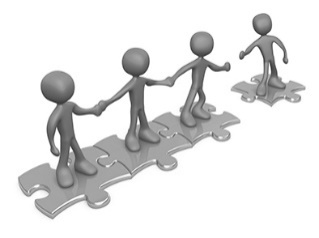 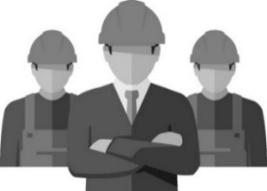 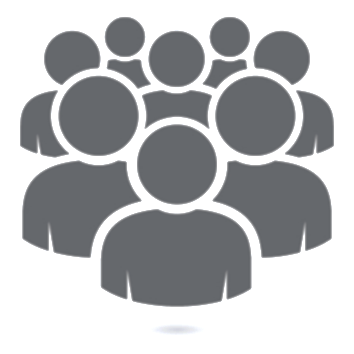 